INFOSHEET THE WAVE:
BIOGRAFIE:The Wave speelt jazz, funk- en soulcovers of populaire hits. Een wisselend collectief van multi-getalenteerde muzikanten en artiesten, ze zijn toegewijd aan het brengen van nieuw leven, nieuwe grooves en nieuwe energie voor bekende deuntjes. The Wave heeft gespeeld in clubs rond Amsterdam, Londen, Europa en het Midden-Oosten.The Wave is te boeken vanaf 3 personen (zanger/pianist, bassist en drums) en uit te breiden met gitaar.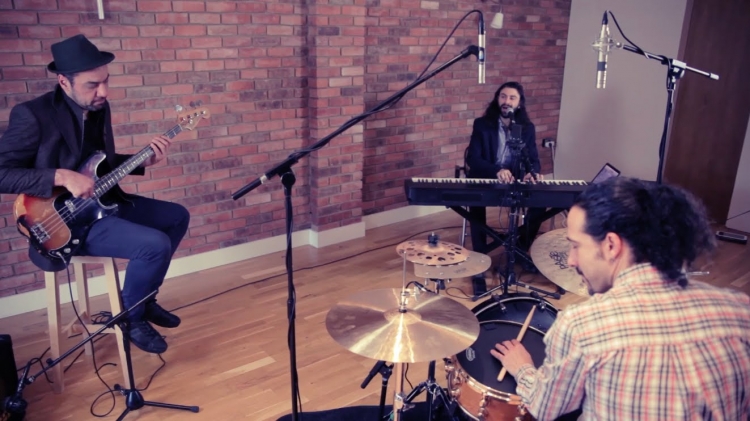 FACTS:The Wave speelt  3 x 45 minPerfect voor een feest, bruiloft, dinner, receptie, borrel, opening3 personen: zanger/pianist, contrabas en drumsGenre: Jazz, Pop, Soul, WorldmusicGREEP UIT HET REPERTOIRE:3 Birds - Bob MarleyA La La La La Long - InnercircleA thousands Years - Christina PerryAin’t No Sunshine - Bill WithersAll Of me - John LegendAnother Day - Buckshot LefonqueAnother Day - Jamie LidellBeggin - MadconBilly Jean - Micheal JacksonBlack Birds - BeatlesCan you love me again - John NewmanClocks - ColdplayCould You Be Loved - Bob MarleyCrazy - Gnarls BarkleyDiamonds - RihannahDon’t Know Why - Norah JonesDon’t Panic - ColdplayDon’t you worry bout a thing - Stevie wonderDon’t You Worry Child - Swedish MafiaEnglishman in New York - StingEverybody gotta learn sometimes - Beck HansenEverything - Michael BubleFast Car - Tracy ChapmanGeorgia - Ray CharlesGet Lucky - Pharrell/Nile RodgersGolden - Jill ScottHappy - PharrellHigher Ground - Stevie WonderHuman Nature - Michael JacksonI can’t Feel My Face - The WeekendsI can’t help It - Michael JacksonI Feel Good - James BropwnI heard it Through The Grapvine - Marvin GayeI Love You Just The Way You Are - Bruno MarsI Shot The Sherriff - Bob MarleyI wanna Hold your hand - BeatlesIs this Love - Bob MarleyIsn’t She Lovely - Stevie WonderINFOSHEET THE WAVE:
BIOGRAPHY:The Wave plays smooth, jazz inflected funk and soul covers or popular hits. A shifting collective or multi-talented musicians and performers, they are dedicated to bringing new life, new grooves and new energy to familiar tunes. The Wave has played at clubs around Amsterdam London, Europe, and the Middle East.For something really different, but oh so well played, try The Wave!FACTS:The Wave plays  3 x 45 minPerfect for a party, wedding, dinner, drinks reception or opening3 persons: singer-pianist, double bass and drumsGenre: Jazz, Pop, Soul, WorldmusicGREEP UIT HET REPERTOIRE:3 Birds - Bob MarleyA La La La La Long - InnercircleA thousands Years - Christina PerryAin’t No Sunshine - Bill WithersAll Of me - John LegendAnother Day - Buckshot LefonqueAnother Day - Jamie LidellBeggin - MadconBilly Jean - Micheal JacksonBlack Birds - BeatlesCan you love me again - John NewmanClocks - ColdplayCould You Be Loved - Bob MarleyCrazy - Gnarls BarkleyDiamonds - RihannahDon’t Know Why - Norah JonesDon’t Panic - ColdplayDon’t you worry bout a thing - Stevie wonderDon’t You Worry Child - Swedish MafiaEnglishman in New York - StingEverybody gotta learn sometimes - Beck HansenEverything - Michael BubleFast Car - Tracy ChapmanGeorgia - Ray CharlesGet Lucky - Pharrell/Nile RodgersGolden - Jill ScottHappy - PharrellHigher Ground - Stevie WonderHuman Nature - Michael JacksonI can’t Feel My Face - The WeekendsI can’t help It - Michael JacksonI Feel Good - James BropwnI heard it Through The Grapvine - Marvin GayeI Love You Just The Way You Are - Bruno MarsI Shot The Sherriff - Bob MarleyI wanna Hold your hand - BeatlesIs this Love - Bob MarleyIsn’t She Lovely - Stevie Wonder